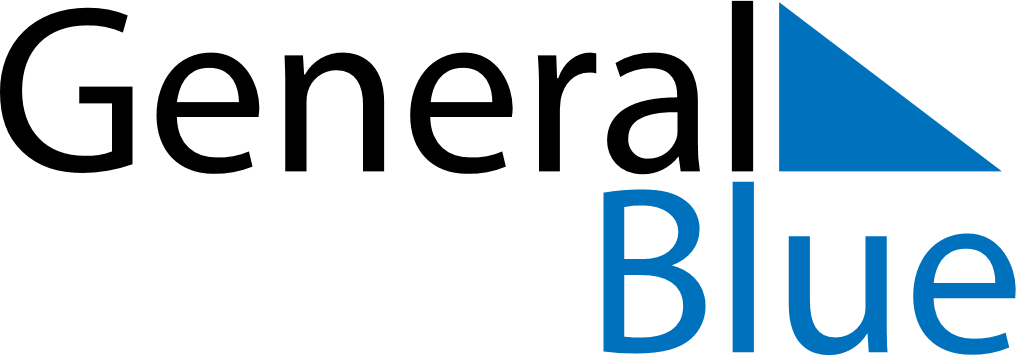 July 2020July 2020July 2020EcuadorEcuadorMondayTuesdayWednesdayThursdayFridaySaturdaySunday1234567891011121314151617181920212223242526The Birthday of Simón Bolívar2728293031